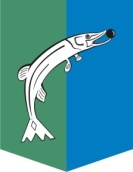 АДМИНИСТРАЦИЯСЕЛЬСКОГО ПОСЕЛЕНИЯ НИЖНЕСОРТЫМСКИЙСургутского районаХанты – Мансийского автономного округа - ЮгрыПОСТАНОВЛЕНИЕ«01» ноября 2021 года                                                                                          № 381           п. НижнесортымскийО внесении изменения в постановлениеадминистрации сельского поселенияНижнесортымский от 29.10.2020 № 366 В соответствии с Федеральным законом от 27.07.2010 № 210-ФЗ «Об организации предоставления государственных и муниципальных услуг»: 1.Внести в приложение к постановлению администрации сельского поселения Нижнесортымский от 29.10.2020 № 366«Об утверждении административного регламента предоставления муниципальной услуги «Признание садового дома жилым домом и жилого дома садовым домом»изменение, дополнив раздел 3  пунктом 3.8 следующего содержания:«3.8. Варианты предоставления муниципальной услуги, включающие порядок её предоставления отдельным категориям заявителей, объединенных общими признаками, в том числе в отношении результата муниципальной услуги, за получением которого они обратились	3.8.1. Иные варианты предоставления муниципальной услуги, включающие порядок её предоставления отдельным категориям заявителей, объединенных общими признаками, в том числе в отношении результата муниципальной услуги, за получением которого они обратились, не предусмотрены.».2. Обнародовать настоящее постановление и разместить на официальном сайте администрации сельского поселения Нижнесортымский.3. Настоящее постановление вступает в силу после его официального обнародования.  Глава поселения								            П.В. Рымарев